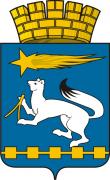 АДМИНИСТРАЦИЯ ГОРОДСКОГО ОКРУГА НИЖНЯЯ САЛДАП О С Т А Н О В Л Е Н И Е08.02.2017										                 № 98О внесении изменений в постановление администрации городского округа Нижняя Салда от 19.01.2017 №25 «О праве подписи»В соответствии с Федеральным законом от 06 октября 2003 года №131-ФЗ «Об общих принципах организации местного самоуправления в Российской Федерации», Уставом городского округа Нижняя Салда, администрация городского округа Нижняя СалдаПОСТАНОВЛЯЕТ:1. Внести следующие изменения в постановление администрации городского округа Нижняя Салда от 19.01.2017 №25 «О праве подписи»:1) пункт 2.3. исключить;2) дополнить пунктом 3.3.:«3.3. договоры, дубликаты договоров передачи квартиры, комнаты в коммунальной квартире, комнаты, дома, части дома в собственность граждан.» 	2. Контроль над исполнением настоящего постановления оставляю за собой.Глава городского округа                                                                       Е.В. Матвеева